ÁRUVISSZAKÜLDÉSI ŰRLAP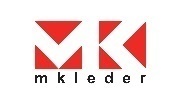 Amennyiben bármilyen okból elégedetlen a vásárolt termék(ek)kel, 14 napon belül visszaküldheti. A kézhezvételtől számított 14 napon belül postára adott, eredeti állapotában visszaküldött terméket visszavesszük, annak értékében a *készlettől függően, pénzvisszafizetést, vagy levásárolható utalványt biztosítunk.A VISSZAKÜLDÉSHEZ KÉRJÜK KÖVESSE AZ ALÁBBI EGYSZERŰ LÉPÉSEKET:1.) Jelen űrlapot figyelmesen töltse ki! Ügyeljen a ren- delésszám megadására, amelyet a rendelés visszaigazoló e-mail üzenet fejlécében talál. Nagyon fontos, hogy az áruvisszaküldési űrlapot a visszaküldött csomaggal együtt juttassa vissza hozzánk, megkönnyítve számunkra a gyorsabb feldolgozást!2.)  Kérjük győződjön meg arról, hogy a visszaküldendő ter- mék(ek) megfelelnek-e a visszaküldési feltételeknek!3.) A terméke(ke)t gondosan csomagolja vissza, és címezze a megjelölt  termékvisszaküldési címre!Tartsa meg a visszaküldött csomag követési számát, hogy a cso- magja biztosan elérjen hozzánk. A meg nem érkezett csoma- gokért felelősséget nem vállalunk!4.) A termék(ek) visszaküldése és szállítási költsége minden esetben a vevő felelőssége. A visszáru postaköltségét az MK Leder kizárólag sérült vagy tévesen küldött áru esetén állja!5.) Amint a visszáru megérkezik, a termék(ek)et megvizs- gáljuk, hogy ugyanolyan állapotban van(nak)-e, mint kiszállításkor, és amennyiben a termék megfelel a kritériumoknak, megkezdjük a visszaküldés feldolgozását, e-mailben értesítjük, illetve banki átutalással visszatérítjük az összeget 14 napon belül.További információkért vagy segítségért kérjük látogasson el az mkleder.hu honlapunkra, vagy írjon nekünk az info@mkleder.hu e-mail címre.ÁRUVISSZAVÉTEL FELTÉTELEI:Az MK LEDER fenntartja a jogot a visszáru elutasítására, amennyiben az alábbi feltételeknek nem felel meg:Rendelkezik az eredeti címkékkel, tartozékokkal A termék használatlan, sérülésmentesA visszáru nem foltos és nem szennyezettA csomag a kézhezvételtől számított 14 napon belül feladásra kerültVISSZAKÜLDÉS OKA:Nem tetszik a termék 
A termék hibás Érkezéskor a csomag sérült voltMás terméket kaptamAmennyiben a pénzvisszafizetést választotta, kérjük adja meg az alábbi adatokat:SZÁMLAVEZETŐ BANK NEVE:                                                                                                                                                                                                                    SZÁMLAVEZETŐ SZEMÉLY NEVE:                                                                                                                                                                                                               AZ ÖN BANKSZÁMLASZÁMA:    Feladás dátuma:Aláírás:  __________________________________VÁSÁRLÓ NEVE:VÁSÁRLÓ NEVE:VÁSÁRLÓ NEVE:RENDELÉSI SZÁM:RENDELÉSI SZÁM:TERMÉK NEVE:(Ide írja be a visszaküldött termék nevét)VISSZATÉRÍTÉS MÓDJA:(Válassza ki, mi a szándéka a visszaküldött termékkel)VISSZATÉRÍTÉS MÓDJA:(Válassza ki, mi a szándéka a visszaküldött termékkel)VISSZATÉRÍTÉS MÓDJA:(Válassza ki, mi a szándéka a visszaküldött termékkel)TERMÉKCSERE *készlettől függő, amennyiben más terméket szeretne, kérjük írja ide a termék cikkszámát pénzvisszafizetésutalványcserepénzvisszafizetésutalványcserepénzvisszafizetésutalványcsereMEGJEGYZÉS:MEGJEGYZÉS:MEGJEGYZÉS:MEGJEGYZÉS:MEGJEGYZÉS: